Пасха-2019год27 АПРЕЛЯ к нам приходил отец Андрей, чтобы освятить пасхальные явства. А 30 АПРЕЛЯ у нас прошел Праздник Пасхи, где мы читали стихи, играли Пасхальные игры, а еще наши ребята приготовили мини-спектакль "Пасхальный колобок". Всем очень понравилось.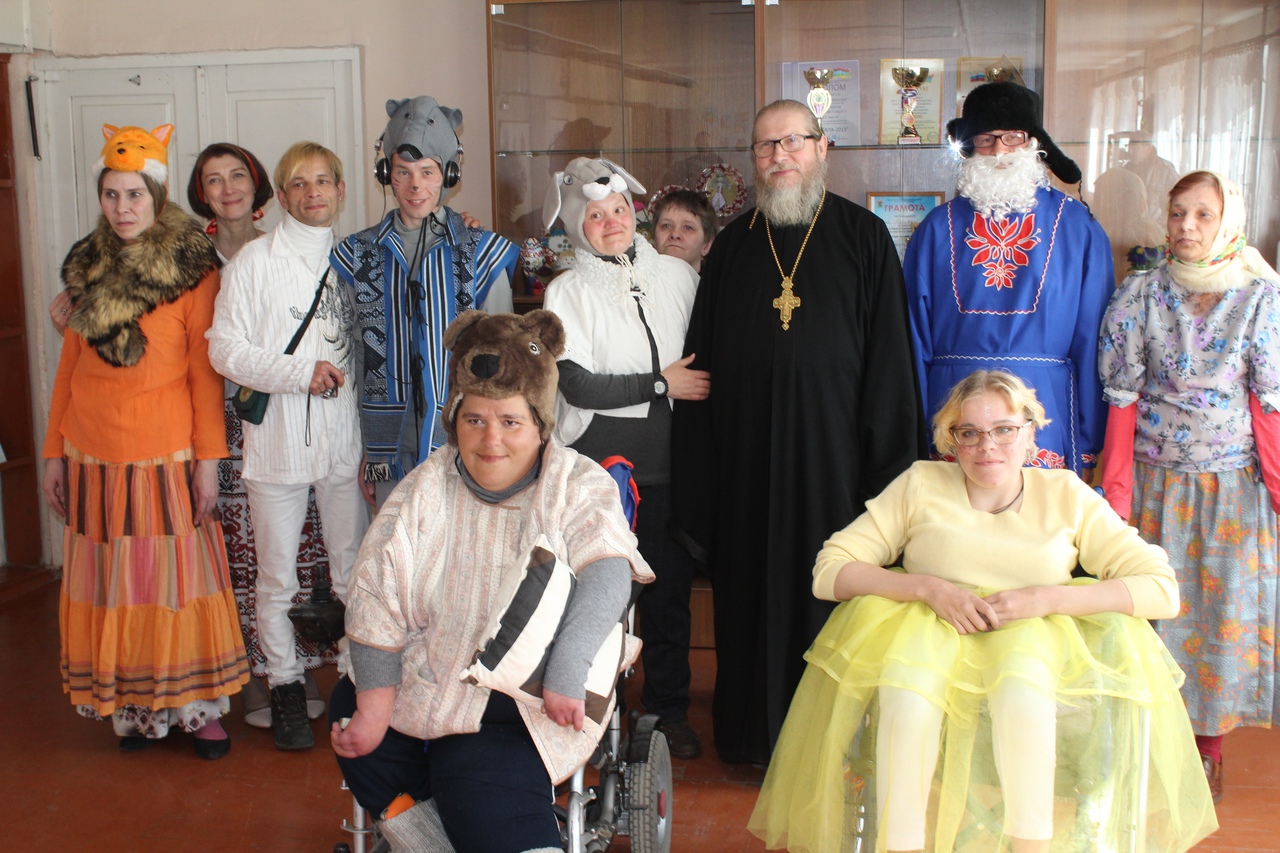 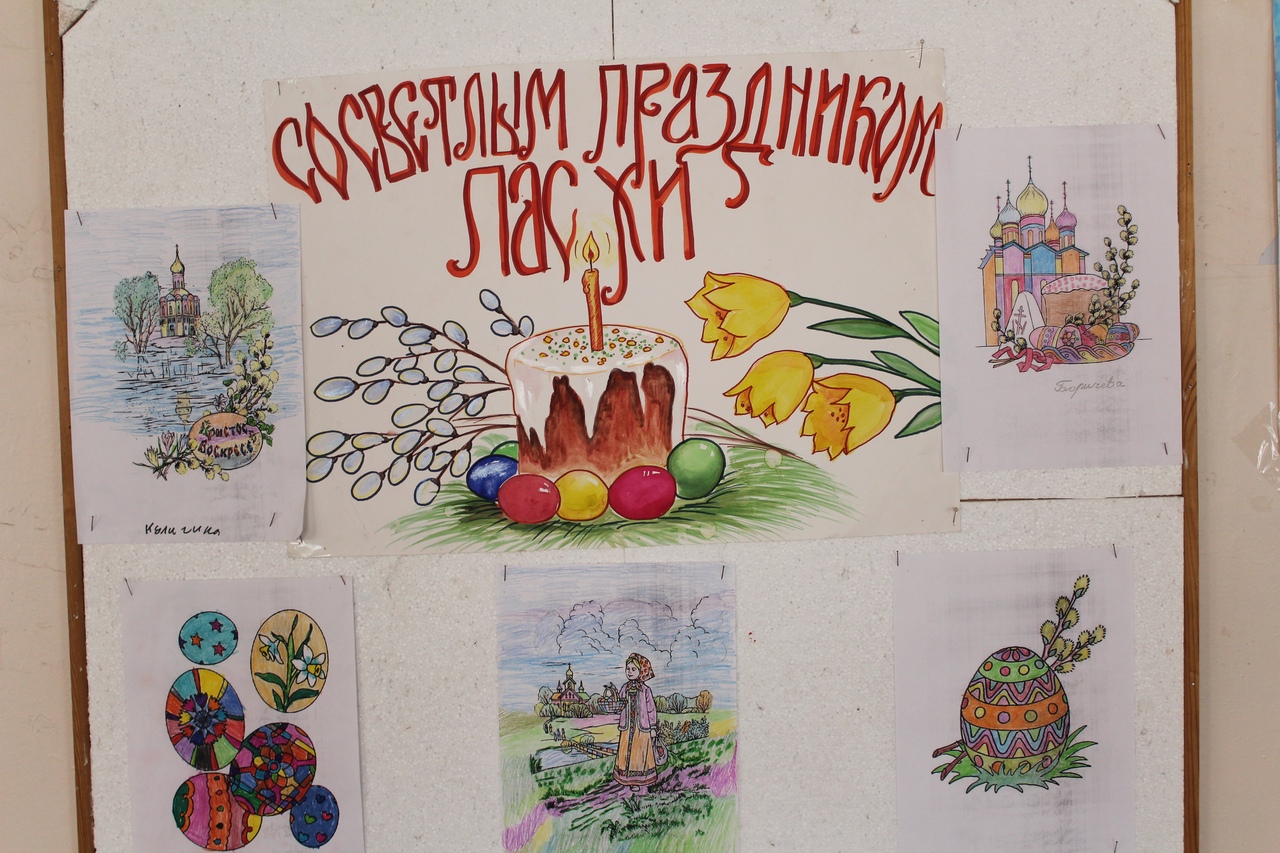 